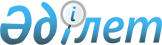 Облыстық мәслихаттың 2006 жылғы 11 желтоқсандағы N 33-8 "Облыстың шалғайдағы елді мекендерінде тұратын балаларды жалпы білім беретін мектептерге тасымалдаудың тәртібі туралы" шешімінің қосымшасына өзгерістер енгізу туралы
					
			Күшін жойған
			
			
		
					Батыс Қазақстан облыстық мәслихатының 2007 жылғы 5 шілдедегі N 40-20 шешімі. Батыс Қазақстан облысының Әділет басқармасында 2007 жылғы 31 шілдеде N 2992 тіркелді. Күші жойылды - Батыс Қазақстан облыстық мәслихатының 2015 жылғы 27 наурыздағы № 23-14 шешімімен      Ескерту. Күші жойылды - Батыс Қазақстан облыстық мәслихатының 27.03.2015 № 23-14 шешімімен.      Қазақстан Республикасының "Қазақстан Республикасындағы жергілікті мемлекеттік басқару туралы" Заңының 6 бабына, Қазақстан Республикасы Конституциясының 61 бабына сәйкес және Қазақстан Республикасының "Автомобиль көлігі туралы" Заңының 14 бабын іске асыру мақсатында облыстық мәслихат ШЕШІМ ЕТТІ:



      1. Облыстық мәслихаттың 2006 жылғы 11 желтоқсандағы N 33-8 "Облыстың шалғайдағы елді мекендерінде тұратын балаларды жалпы білім беретін мектептерге тасымалдаудың тәртібі туралы" шешіміне (2006 жылғы 23 желтоқсандағы тіркеу N 2981, "Орал өңірі" газетінде 2007 жылы 9 қаңтардағы N 4 жарияланған) мынадай өзгерістер енгізілсін: 

      Облыстық мәслихаттың 2006 жылғы 11 желтоқсандағы N 33-8 "Облыстың шалғайдағы елді мекендерінде тұратын балаларды жалпы білім беретін мектептерге тасымалдаудың тәртібі туралы" шешімінің қосымшасындағы 3 бөлім алынып тасталсын.



      2. Осы шешім ресми жарияланған күннен бастап қолданысқа енгізіледі.      Сессия төрағасы

      Облыстық мәслихат хатшысы
					© 2012. Қазақстан Республикасы Әділет министрлігінің «Қазақстан Республикасының Заңнама және құқықтық ақпарат институты» ШЖҚ РМК
				